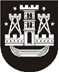 KLAIPĖDOS MIESTO SAVIVALDYBĖS TARYBASPRENDIMASDĖL AMORTIZACINIŲ ATSKAITYMŲ NORMATYVŲ IR rinkos pataisos koeficiento patvirtinimo 2015 m. kovo 26 d. Nr. T2-36KlaipėdaVadovaudamasi Savivaldybės būsto, socialinio būsto nuomos mokesčių ir būsto nuomos ar išperkamosios būsto nuomos mokesčių dalies kompensacijos dydžio apskaičiavimo metodikos, patvirtintos Lietuvos Respublikos Vyriausybės 2001 m. balandžio 25 d. nutarimu Nr. 472 „Dėl  Valstybės ir savivaldybių gyvenamųjų patalpų nuomos mokesčio apskaičiavimo tvarkos aprašo patvirtinimo“ (Lietuvos Respublikos Vyriausybės 2014 m. gruodžio 23 d. nutarimo Nr. 1487 redakcija) 4 ir 6 punktais, Klaipėdos miesto savivaldybės taryba nusprendžia:1. Patvirtinti:1.1. amortizacinių atskaitymų normatyvus T (metais) gyvenamųjų namų nusidėvėjimui atkurti, priklausomai nuo statybos produktų, iš kurių jie pastatyti, naudojamus socialinio būsto ir savivaldybės būsto nuomos mokesčio dydžiams apskaičiuoti: 1.1.1. plytų mūro arba mišrių konstrukcijų – 80;1.1.2. stambiaplokščiai – 80;1.1.3. monolito – 90;1.1.4. rąstų apmūryti, mediniai su karkasu ir mediniai su karkasu apmūryti – 60;1.2. rinkos pataisos koeficiento, naudojamo savivaldybės būsto (išskyrus socialinį būstą) nuomos mokesčiui apskaičiuoti, dydį – R = 2,5.2. Skelbti šį sprendimą Teisės aktų registre ir Klaipėdos miesto savivaldybės interneto svetainėje.Savivaldybės merasVytautas Grubliauskas